Директор МБУДО «Ардатовская ДЮСШ»_________________ Солдаткина Н.Ю.ПОЛОЖЕНИЕ О нормах профессиональной этики тренера-преподавателяМБУДО «Ардатовская ДЮСШ»Общие положенияНастоящее положение подготовлено в соответствии с законодательством Российской Федерации «Об образовании» и Уставом учреждения.Настоящее Положение вводится в целях организации единого педагогического подхода в обучении и воспитании, осуществления единых требований к тренерам-преподавателям, создания комфортных условий для учащихся, тренеров-преподавателей, педагогических работников и родителей (законных представителей) учащихся, обеспечения микроклимата доверия и сотрудничества.Единые требования к тренерам-преподавателям со стороны   руководства МБУДО «Ардатовская ДЮСШ» призваны улучшить условия работы для всех участников учебно-тренировочного процесса.Выработанные нормы профессиональной этики обязательны для всех тренеров-преподавателей независимо от занимаемой должности, наличия наград и поощрений, стажа педагогической работы.Этические начала тренера-преподавателяПрофессиональным долгом тренера-преподавателя является приоритет интересов педагогического (тренировочного)процесса над личным интересом, так как тренер-преподаватель наделен полномочиями воспитывать будущих граждан страны.Тренер—преподаватель МБУДО «Ардатовская ДЮСШ» не имеет морального права даже мысленно допустить возможность игнорирования или нарушения требований действующего законодательства, норм общественной морали, интересов учащихся, родителей (законных представителей), особенно социально незащищенных групп населения, других работников МБУДО «Ардатовская ДЮСШ».Моральным долгом тренера—преподавателя является соблюдение основного правила нравственности: «не делай другому того, что не желаешь себе».Тренер-преподаватель наряду с правовой ответственностью за дисциплинарные поступки, за нарушение норм делового поведения и профессиональной этики несет моральную ответственность в форме осуждениявыслушать и понять иную позицию или точку зрения; продемонстрировать равное отношение ко всем, взвешенность, обоснованность и аргументированность высказываний и принимаемых решений.2.14. Этикет тренера-преподавателя направлен на искоренение и нейтрализацию таких негативных явлений в процессе своей работы, как грубость, неуважительное отношение к окружающим, воспитанникам, коллегам, эгоизм, амбициозность, равнодушие, личная нескромность, неразборчивость в выборе методов обучения и злоупотребления трудовыми правами.Нормы профессиональной этикиТренер-преподаватель служит для учащегося образцом тактичного поведения, умения общаться, внешнего вида, уважения к собеседнику, поведения в cпope, справедливости, ровного и равного отношения ко всем участникам образовательного (тренировочного) процесса.Дисциплина в МБУДО «Ардатовская ДЮСШ» поддерживается на основе уважения человеческого достоинства учащихся.Тренер-преподаватель:не имеет права отождествлять личность учащихся с личностью и поведением его родителей (законных представителей);воспитывает учащихся на положительных примерах;не имеет права отожествлять личность учащегося со знанием (или незнанием) изучаемого материала;является для учащегося примером пунктуальности и точности;помнит,	что	по	поведению	отдельного	тренера-преподавателя родители (законные представители) судят об учреждении в целом;эффективно	использовать	свой	потенциал	для	решения образовательных и воспитательных задач;совершенствует	теоретические	знания	и	практические	навыки педагогического мастерства. В том числе касающиеся норм нравственности.Тренеру-преподавателю запрещается:передача персональных данных об учащихся и его родителях (законных представителей) третьей стороне без письменного разрешения родителей);разглашать сведения о личной жизни учащихся и его родителей (законных представителей);выносить на обсуждение родителей (законных представителей) конфиденциальную информацию с заседаний педагогического совета, совещаний и т.п.;манипулирование учащимися, родителями (законными представителями), использование их для достижения собственных целей;повышать голос, кричать на учащихся, родителей, работников учреждения;терять терпение и самообладание в любых ситуациях, допускать в общении с коллегами, родителями (законными представителями) и учащимися ненормативную лексику;курить в помещении учреждения;поручать родителям (законным представителям) сбор денежных средств, а также заниматься сбором денежных средств, с родителей учащихся;сравнивать материальное положение семей учащихся;допускать оскорбления учащихся друг друга в своем присутствии;допускать	выражения,	оскорбляющие	человеческое	достоинство учащихся независимо от его возраста;допускать в любой форме оскорбления, относящиеся к национальной или религиозной принадлежности учащихся;применять	по	отношению	к	учащимся	меры	физического	или психологического насилия над личностью;допускать в любой форме оскорбления, выпады или намеки, касающиеся физических недостатков учащихся;посягать на личную собственность учащихся;определять нагрузки, превышающие нормы предельно допустимых нагрузок, предусмотренных действующим законодательством для учащихся определенной возрастной группы.Основные требования (этикета) тренера-преподавателяНравственным долгом тренера-преподавателя должны быть:добросовестное исполнение своих должностных обязанностей;стремление	быть	старательным,	организованным,	ответственным, поддерживать свою квалификацию на высоком уровне;знать и правильно применять в сфере своих полномочий действующее законодательство, нормативно-правовые акты, нормы морали и нравственности.Педагогическая	деятельность	запрещает	действия,	нарушающие корпоративную	деятельность	тренера-преподавателя МБУДО «Ардатовская ДЮСШ».Никто ни в праве публично, вне рамок педагогической деятельности подвергать критике деятельность руководящих и других работников МБУДО «Ардатовская ДЮСШ», а также решения вышестоящих организаций. В том числе учредителя.Тренер-преподаватель обязан соблюдать режим и порядок трудовой деятельности, по этической необходимости корректировать общение с учащимися, родителями (законными представителями) и коллегами.Дисциплинарные меры за нарушение норм профессиональногоповеденияЗа нарушение норм профессиональной этики на тренера- преподавателя может быть наложено дисциплинарное взыскание.Дисциплинарные расследования и принятые на их основании решения могут быть переданы гласности только по просьбе заинтересованного педагогического работника, исключением тех случаев, когда они влекут за собой запрещение заниматься педагогической деятельностью, или если это диктуется соображениями, касающимися защиты или благополучия учащихся.коллег, негативной оценки личных качеств руководителем МБУДО «Ардатовская ДЮСШ» и исключения возможности карьерного роста.Нравственной обязанностью тренера-преподавателя является достижение такого уровня добросовестного отношения к работе, профессионализма и компетентности, соблюдения требований трудовой дисциплины, который обеспечивает эффективную реализацию должностных обязанностей как важнейшей составляющей механизма педагогической деятельности.Элементом профессиональной этики тренера-преподавателя должно быть глубокое убеждение в том, что признание, соблюдение и защита прав и свобод всех участников учебно-тренировочного процесса являются основополагающими нормального функционирования МБУДО «Ардатовская ДЮСШ».Недопустимо с позиций профессиональной этики влияние личных, имущественных, и иных интересов на выполнение тренером-преподавателем должностных обязанностей.Нравственной основой педагогической деятельности выступает создание условий, обеспечивающих свободное развитие человека.Тренер—преподаватель по своим убеждениям обязан быть интернационалистом, уважать и проявлять терпимость к объектам, традициям, религиозным верованиям различных народностей, этнических групп, бережно относится к государственному языку Российской Федерации и другим языкам и наречиям народов России, не допускает дискриминации учащихся по признакам национальности, расы, пола, социального статуса, возраста, вероисповедания.Нравственные требования к тренеру-преподавателю выходят за пределы его трудовой деятельности, тренер-преподаватель, как при исполнении трудовых обязанностей, так и вне стен МБУДО «Ардатовская ДЮСШ», должен воздерживаться от поступков, высказываний, действий, наносящих ущерб авторитету МБУДО «Ардатовская ДЮСШ» и моральному облику тренера- преподавателя.Тренер-преподаватель в любой ситуации обязан сохранять личное достоинство, в лучшем счете представлять МБУДО «Ардатовская ДЮСШ», заботиться о своей чести и добром имени, избегать всего, что может поставить под сомнение его объективность и справедливость при решении вопросов, касающихся педагогического, тренировочного процесса.Тренер-преподаватель не может допускать пристрастность в процессе исполнения должностных обязанностей, должен быть свободным от влияния общественного мнения и других способов влияния общественного мнения и других способов влияния, от опасений критики его трудовой деятельности, если он действует в соответствии с принципом справедливости, соблюдении прав и свобод учащихся.Этикет тренера-преподавателя требует в общении с учащимися, родителями (законными представителями), коллегами по работе, как при исполнении своих трудовых обязанностей, так и во внерабочих отношениях соблюдать общепринятые правила поведения; демонстрировать вежливое, корректное обращение, выдержанность, беспристрастность, принципиальное стремление глубоко разобраться в существе вопроса, умение спокойно5.3. На каждой стадии рассмотрения любого дисциплинарного вопроса каждому тренеру-преподавателю должны быть обеспечены достаточные гарантии в частности: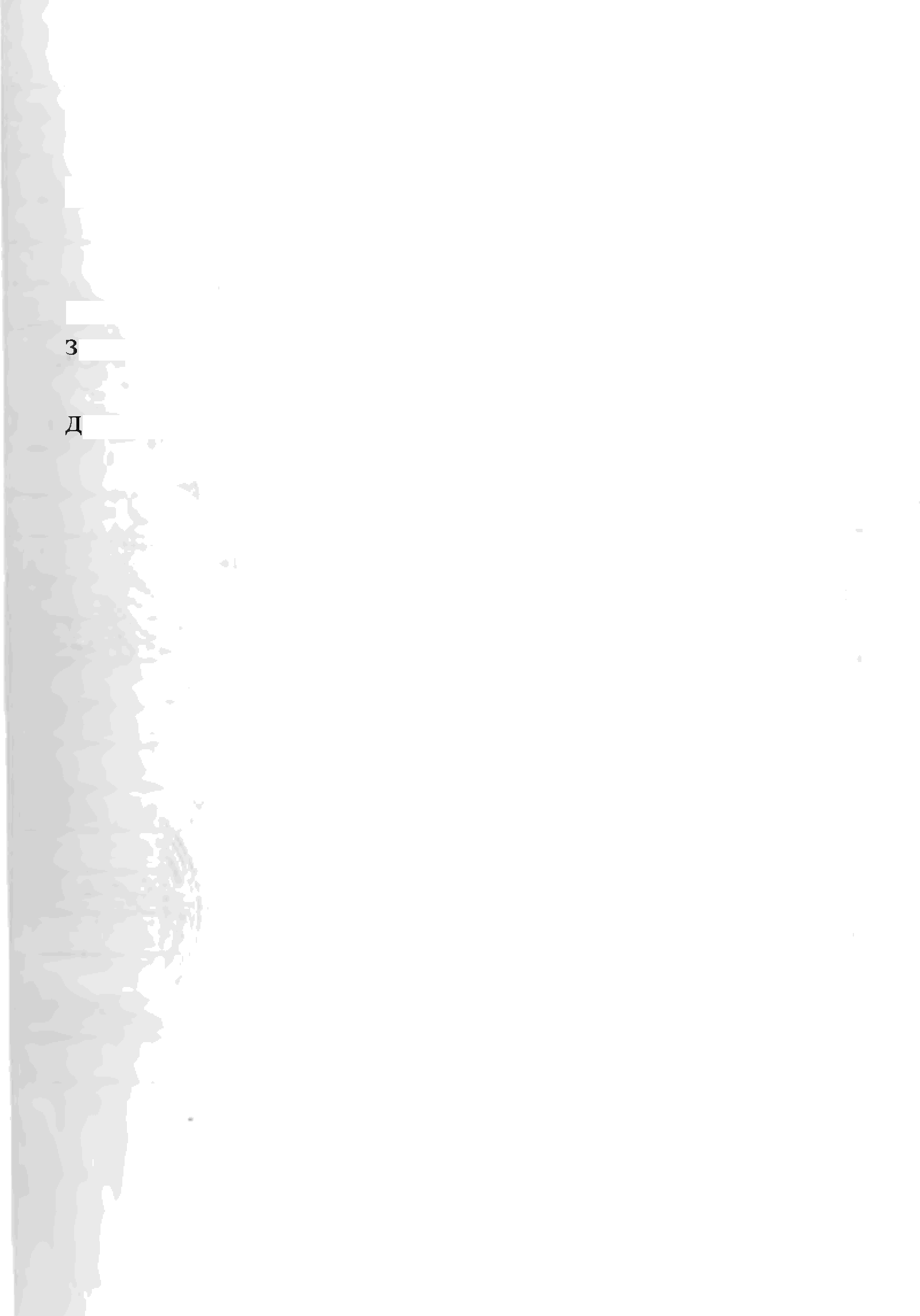 право быть информированным в письменном виде о предъявленных ему претензиях и обоснованиях для этих претензий;право на ознакомление со всеми материалами по данному делу;право на защиту лично или через представителя по своему выбору, с предоставлением тренеру-преподавателю достаточного времени для подготовки     защиты;право быть информированным в письменном виде о принятых по делу решениях, а также о мотивах этого решения;право апелляции: в компетентные инстанции.